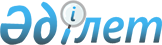 Қоғамдық жұмыстарға тарту түріндегі жазаны өтеу үшін қоғамдық жұмыстардың түрлерін белгілеу туралы
					
			Күшін жойған
			
			
		
					Ақтау қаласы әкімдігінің 2015 жылғы 02 сәуірдегі № 370 қаулысы. Маңғыстау облысы Әділет департаментінде 2015 жылғы 29 сәуірде № 2695 болып тіркелді. Күші жойылды-Маңғыстау облысы Ақтау қаласы әкімдігінің 2020 жылғы 10 қарашадағы № 01-01/237 қаулысымен
      Ескерту. Күші жойылды - Маңғыстау облысы Ақтау қаласы әкімдігінің 10.11.2020 № 01-01/237 қаулысымен (алғашқы ресми жарияланған күнінен кейін күнтізбелік он күн өткен соң қолданысқа енгізіледі).

      РҚАО-ның ескертпесі.

      Құжаттың мәтінінде түпнұсқаның пунктуациясы мен орфографиясы сақталған.
      2014 жылғы 3 шілдедегі Қазақстан Республикасының Қылмыстық Кодексінің 43 бабына сәйкес, қала әкімдігі ҚАУЛЫ ЕТЕДІ:
      1. Қоғамдық жұмыстарға тарту түріндегі жазаны өтеу үшін белгілі бір біліктілікті талап етпейтін тегiн қоғамдық пайдалы жұмыс түрлері ретінде сотталған тұлғаның тұрғылықты мекен-жайы бойынша қала аумағындағы қоғамдық орындарда жүзеге асырылатын тұрғын үй-коммуналдық шаруашылығы саласындағы көшелер мен шағын аудандарды абаттандыру және санитарлық тазалау, жол шаруашылығы саласындағы жергілікті жолдарды санитарлық тазалау және көгалдандыру саласындағы жасыл көшеттерді отырғызу және күту, көп жылдық екпелерді күту бойынша жұмыстар белгіленсін.
      2. "Ақтау қалалық тұрғын үй-коммуналдық шаруашылығы және тұрғын-үй инспекциясы", "Ақтау қалалық жолаушылар көлігі және автомобиль жолдары бөлімі" мемлекеттік мекемелерінің басшыларына және Өмірзақ ауылының әкіміне:
      қоғамдық жұмыстарға тарту түріндегі жазаны сотталушының тұрғылықты жері бойынша тұрғын үй-коммуналдық, көгалдандыру, жол шаруашылықтары нысандарында атқаруды ұйымдастырсын.
      3. "Ақтау қаласы әкімінің аппараты" мемлекеттік мекемесі (Б. Ізғалиев):
      осы қаулының Маңғыстау облысының әділет Департаментінде мемлекеттік тіркелуін, оның "Әділет" ақпараттық-құқықтық жүйесінде орналастыруын және бұқаралық ақпарат құралдарында ресми жариялануын қамтамасыз етсін.
      4. Осы қаулының орындалуын бақылау қала әкімінің орынбасары Р.Т. Елтизаровқа жүктелсін.
      5. Осы қаулы әділет органдарында мемлекеттік тіркелген күнінен бастап күшіне енеді және ол алғашқы ресми жарияланған күнінен кейін күнтізбелік он күн өткен соң қолданысқа енгізіледі.
					© 2012. Қазақстан Республикасы Әділет министрлігінің «Қазақстан Республикасының Заңнама және құқықтық ақпарат институты» ШЖҚ РМК
				
Қала әкімі
Е. Жаңбыршин